 Real Estate Sale of the Century Unlocking the secret to buying REOs before they hit MLS, creating instant cash by flipping some, and hundreds of thousands down the road with Rent Smart Lease Purchases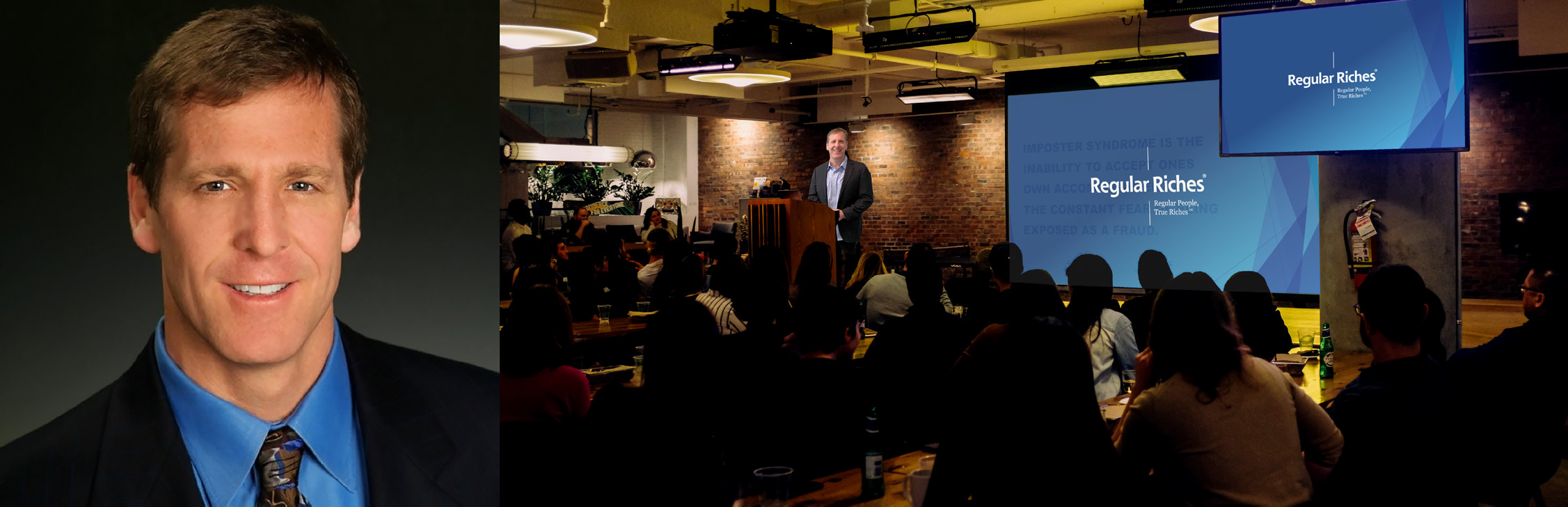 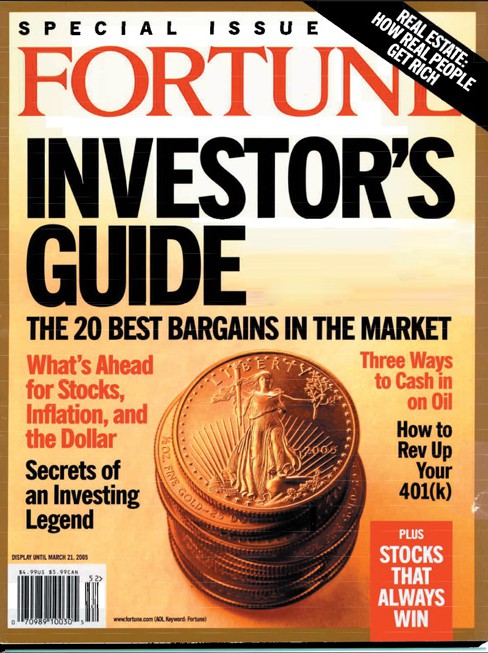 